Se désabonner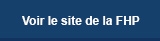 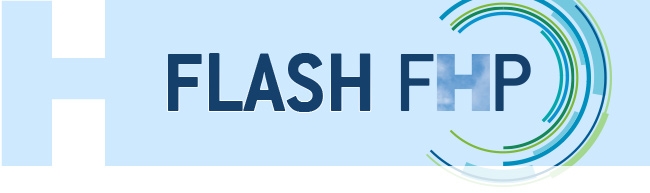 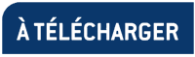 